Digital  and 3D  structural shape for instability monitoring in historical buildings strategy of versatile mesh models for ruined and  Sandro Parrinello1, Raffaella De Marco11DICAR – Department of Civil Engineering and Architecture, University of Pavia, via Ferrata 3, 27100 Pavia, ItalySection: RESEARCH PAPER Keywords: Journal; template; IMEKO; Microsoft WordCitation:Thomas Bruns, Dirk Röske, Paul P.L. Regtien, Francisco Alegria, Template for an IMEKO event paper, Acta IMEKO, vol. 3, no. 1, article 1, January 2014, identifier: IMEKO-ACTA-03 (2014)-01-01Editor: Paolo Carbone, University of Perugia, Italy, year; In final  day, year; PublishedJanuary2014Copyright: © 2014IMEKO. This is an open-access article distributed under the terms of the Creative Commons Attribution 3.0 License, which permits unrestricted use, distribution, and reproduction in any medium, provided the original author and source are creditedFunding: This project has received funding from the European Union’s Horizon 2020 research and innovation programme under the Marie Skłodowska-Curie grant agreement No 821870. Corresponding author: Raffaella De Marco, e-mail: raffaella.demarco@unipv.itIntroduction: the documentation of endangered heritage analysis of  the development of communitarian guidelines for its protection [1 determining a growing scientific approach to European and  sites [2]. The variety of (historical buildings, monuments, historical centres, sites and territorial landscapes)  a wider field of knowledge and intervention in terms of both physical  and cultural policy. This  the  protection and preservation to a fragmented reality of separated protocols  documentation,  difficulties in the sharing of information and data integration the entire approach to an intervention  for the so-called (World Heritage Convention, List of World Heritage in Danger 1972),  class of built heritage particularly affected by proven or potential threats that  a high level of risk for its preservation [3]., the revision of  sites officially listed as  has been achieved  conditions of relevance and correspondence  criteria and indicators (territorial, political or social dangers). However,  statistics in terms of monitoring parameters and protocols, highlighting a lack  scientific and technical documentation and connection between intervention  and reality- updated analysis.  framework highlights the coexistence of a  type of cognitive emergency  the classification of the site as  for the stability and integrity of its physical  on the  the growing 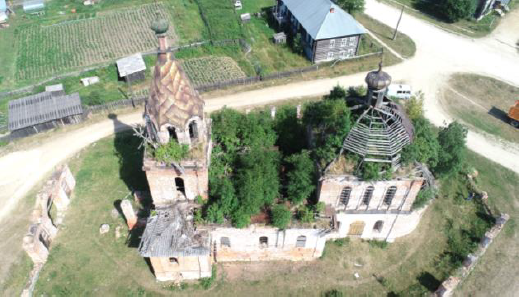 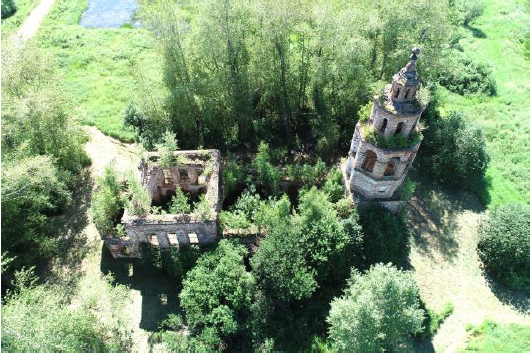 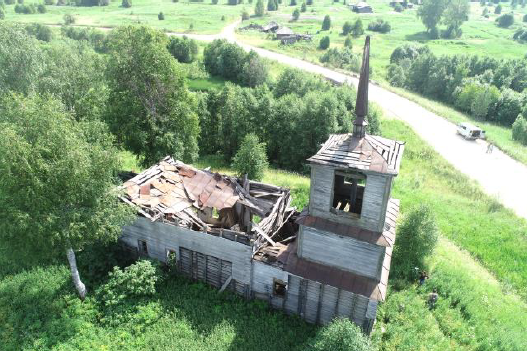 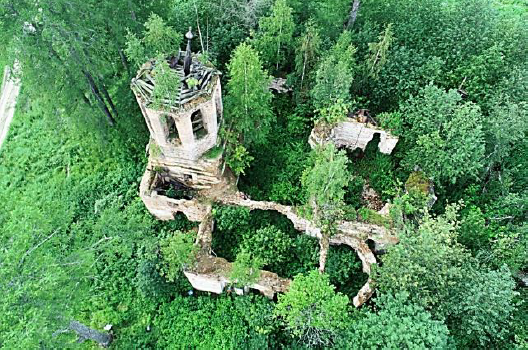 Figure 1. Examples of sites along Upper Kama route characterised by on-going risks of abandonment and decay, proving the basis for a classification as  the top, Church of the Exhaltation of the Holy Cross in Bondjug, Rubezhskaya Church in Usolye, Church of St. Nicholas in Uzhginskay, Church of Paraskeva Friday in Saltanovo. Thus,  a growing demand  the identification of  sites [4], both geographical and typological, expanding the dissemination and application of  monitoring and knowledge practices to intervention [5], with the aim of triggering a process of  policies [6]. The  safeguarding methodologies for existing heritage is receiving  new  of digital products -based phase of digital documentation  and complete understanding of the characteristics and parameters of units and contexts of -based cognitive and interactive models, with the elaboration of 3D digital products for investigations and simulations  shapes and structures. representation systems  new expectations related to digital communication, changing the objectives and constantly renewing the demand in analytical terms  cognitive requirements, in response to  linked to the computational nature of interaction within the models themselves, now capable of providing quantitative  qualitative answers. The difficulties  the development of reliable diagnosis of historical structures can be  the need  new methods of analysis that can exploit  opportunities through methodologies and cognitive practices. These  the visual and graphic aspects of the documentation architecture [7 reliably  present  of stability and  to  constructive and safeguarding rules. HISTORICAL STRUCTURES and INSTABILITIES  THE DIGITAL DOCUMENTATION proceduresHistorical buildings traditionally founded on and remain linked to their original structural system from the construction phase to later . The demolition of bearing systems and elevations, the reconfiguration of horizontal levels and vaults, the construction of expansion blocks thus enrich the mechanical experience of the monument. The consideration of structural diagnosis applied to historical  of knowledge of stress behaviours and prevision of damage mechanisms a central role in the development of documentation protocols for  review of risks, on-going kinematics and priorities of stability  endangered buildings [8]  the focus on the  of  and its elements to withstand a level of stress  of degradation and  both materials and environments [9]. Thus, considering the deep impact that stress- phenomena have on the geometrical and material aspects of buildings (e.g. deformations, drifts, cracks is  a  diagnosis can be  the structural shape [10]. , it  possible to  the evaluation of stress instabilities on the target of a  morphology' reflects the mechanical and stress traces left by the adaptation schemes of the system during its physical history. It also highlights stability principles  to  and  of resistant geometries.Nowadays, the analysis of the structural  historical buildings  simplified typological schemes into numerical structures,  to be mechanically controllable in defined levels of physical  and abstraction [11].  confidence in the  of structural computing has led to  the direct ‘experience’ of the building, visible in the singular imperfection of its shape. documentation  be  'comparative', with reference to the archetypes, and 'specific', highlighting the formal detail. The testing of intervention procedures  existing components  their instability performance is highlighting the need for more precise models reliable simulations [12]. At the same time, digital documentation has developed  morphometric 3D databases with more dense information,  and  space  closer to the continuous form [13]. The relationships between shape and mechanics of structural systems can  new descriptive products through reality-based numeric surfaces high-poly mesh models, which can be morphologically  to extract quantitative parameters that guide mechanical interpretation. Thus, the -based mesh model,  numerical component determines and  the geometric , can become an adaptable tool for the management of and  processes  These considerations are encouraging strategies of integration for the  adoption of architectural heritage. On a scientific level, the experimentation of  models for structural diagnosis will  a multidisciplinary and implementable methodology, capable of  a  product, the polygonal mesh model,  different levels of  and integration for the management of the existing emergency and long term in the calibration of their procedural computing in a scientific and practical-operational direction the capacity for  to  into morphological and computational platforms of analysis, such as FEA platforms.  methodological process  be as fast, extendable, and replicable to facilitate interchange and  a complete knowledge and management capacity through 3D models  that are in a state of emergency.AN EXPERIMENTAL CASE STUDY: THE CHURCH OF THE ANNUNCIATION IN POKCHA (RUSSIA)The site and its historicalstructural characterisation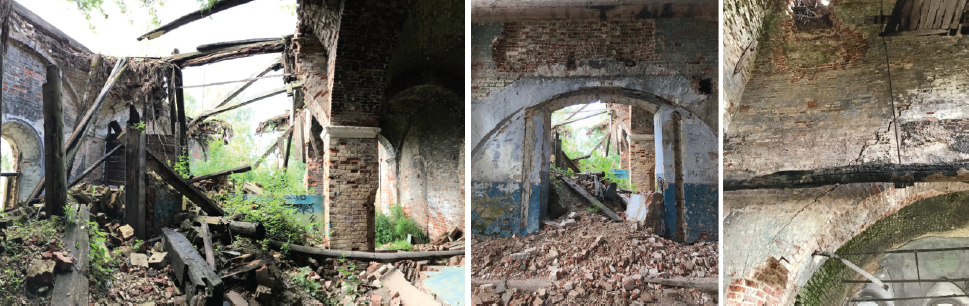 Figure 2. The state of neglect and the lack of conservation present critical situations of widespread instability  the masonry systems, clearly exposing the structure  the damage  its . Robustness instabilities in the structural complex of the Church of the Transfiguration, Pyskor, defining increasing frameworks of damage that  destroy these buildings without specific lines of intervention.The constructive features of built structures technological and material traditions continents, where the stylistic influences and source availability of elements have  specific  of architectural shape.  built sites and monuments along the European Cultural Heritage Routes,  architectural  strongly permeated by structural typologies.  architectural structures have acquired their own identity,  and specificity over time, evolving spatial distributions and constructive apparatuses in their historical development and change. Resilient structures combine a wide framework of morphological and static relationships that are reflected in their own state of conservation and  influence the robustness approach to their restoration and preservation for security and stability. The case of Upper Kama, Russia, already international research  the digital documentation of the complexes [14],  an emblematic example of Cultural Heritage Route  the coexistence  historical structures and  phenomena of instability caused by the functional experience of the building, reflecting a complex framework of diagnosis  the safety and integrity of the various built sites. In these terms, Upper Kama sites  a rich morphological abacus of technological modules and elements of  with related pathologies of degradation and conservation [15] [16].The cultural tradition of Upper Kama settlements, more  by commercial requirements  villages of the Russian countryside, has determined a global phenomenon of transformation  the built structural systems from the typical wooden architecture to constructive solutions  brick and stone masonry. Therefore, these architectural structures are  by morphological configuration  multiple expansion blocks. During the Soviet period, the  for conversion of infrastructures for energy or food production decline of these religious buildings. The consequent  and  of the architectural structures, forcibly adapted to the new functions,  a prevalent abandonment  ruin and collapse.The case of Blagoveshchenskaya Church, or Church of the Annunciation of the Blessed Virgin, in the village of Pokcha represents a key monumental site of Cherdyn district, which  different historical-functional evolutions in the stratification of its structures and walls, today in ruin [17].The original wooden complex was replaced in 1785 with a new stone and brick masonry, subdivided  multiple structural blocks the main body, with a quadrilateral planimetry, constituting a nucleus for the refectory, the southern and northern chapels, the bell tower and the entrance narthex. In 1910, a reconstruction intervention  in  the bell tower, entirely replaced, and the eastern section of the central vault and the altar, reconstructed with the insertion of a -headed chapter the interiors in plastered stone, with paintings and ornaments from 1870,  preserved. The  of the building an additional red brick facing contributes to the strengthening of the external envelope and  the possibility of inserting additional devices of tension resistance into the stratified walls. The history of the site restoration works  from 1920 the complete abandonment in 1940 and the re-conversion into a power central energy issues  to the new function  in the partial collapse of the main pavilion vault and the bell tower roof repeated flashes attracted by the electrical system.  extensive damage, the church was excluded from the list of architectural monuments of interest, precluding any new  restoration, and leaving the site to  collapse.The current state of structural ruinsIn 2018 the architectural complex was in  state of neglected conservation. The wooden roofs  almost entirely destroyed, and the main masonry structure  damaged in , particularly in the main vaulted system.vaulted structure of the spans, loading on pillars based on a counter-balance scheme  vaultvault and vaultsupportdistorted by the collapse of the secondary vaults. large central pavilion vault half of its span the head brick structure left visible along the detachment edge. brick vaults and wooden roof collapsed  the central environment of the nave debris  part of the loading pilasters of the vaults, which cannot be inspected in their ground basement and have been covered by soil and vegetation creating a natural hill that reduces the access  the cause of degradation of the preserved supports. The connection with the bell tower, once  by the central nave through the gallery and the refectory, has been demolished and prevents the direct documentation of the state of conservation of the elevated structures.Following the collapse of the roof, the complex  deprived of the main  of protection from atmospheric agents, particularly during the winter , and  therefore  a rapid degradation of the remaining portions, affected  year by  collapses. The site is also totally  control services  access  people and animals, who often occupy it and damage the spaces and structures. , the narthex environments  by the frequent presence of herds in transhumance, housed by the shepherds inside the church during the summer season.Objectives and targets of the documentation processThe objective of the documentation of the Blagoveshchenskaya Church, in addition to the wider mapping and reconnaissance approach  sites in the Upper Kama area, is to encourage a rapid but reliable diagnosis of its structural crisis. This is  the  of possible intervention operations, and to safely preserve and promote the historical ruins.  local administration is gradually  the historical and cultural value of these sites along the Kama, the ruined conditions present a clear disadvantage for the commitment, both technical and economic,  implementing conservation. In this sense,  survey and quantification methods  and 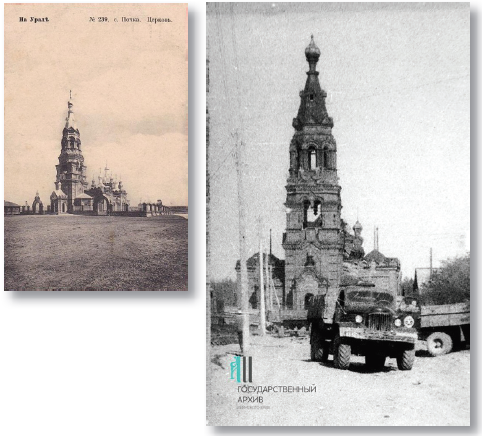 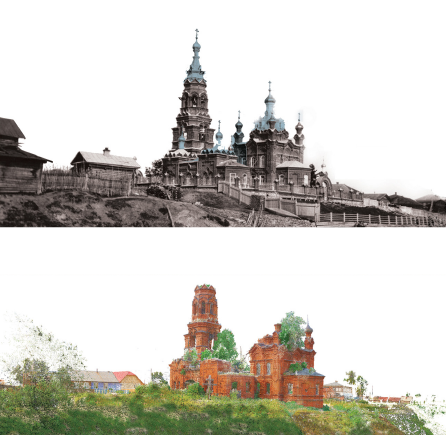 Figure 3. The complex of Blagoveshchenskaya Church in Pokcha original architectural structure of the church before the revolution in 1956 the  2018The documentation of the current state of conservation of the structure of the Blagoveshchenskaya Church has thus highlighted the need structural diagnosis  3D digital survey. This  specific integrated approaches for the acquisition and modelling of the structural shape,  a descriptive quality of its resistant architectural structure through the data collected  a  and fast survey. The knowledge  the shape alteration of the structural ruins and reliably documented analysing  degree of safety and intervention in relation to the overall mechanical scheme.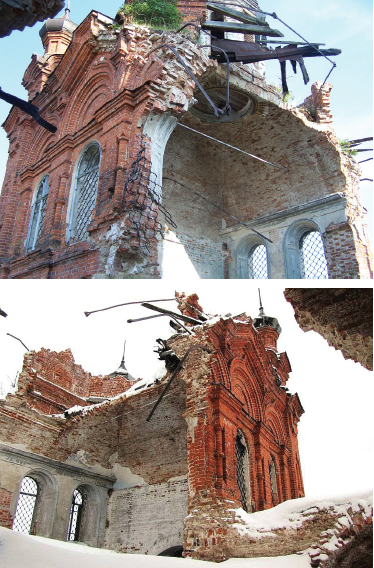 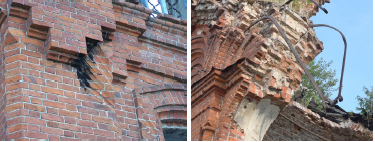 Figure 4. Photographic gallery of the Blagoveshchenskaya Church in Pokcha. On the left, the state of conservation in 2018, the overall structural system and the specific static units that characterise the statics of the entire complex. On the right, evolution  the damage  the main vault from 2006 to 2019,  due to the lack of intervention.  of the constructive system that  the robustness evaluation of the complex of  for the functional conversion  power central, stratigraphic technology of masonry walls and distribution of steal structure inside the masonry.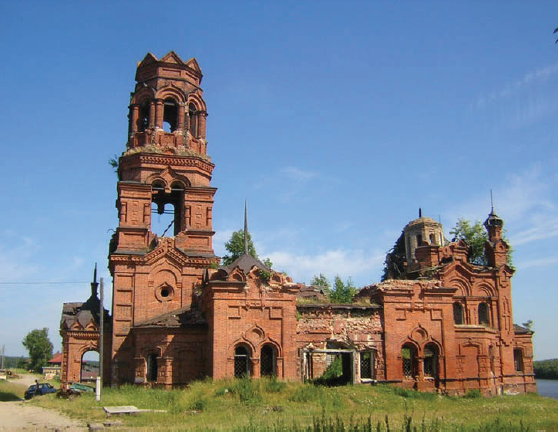 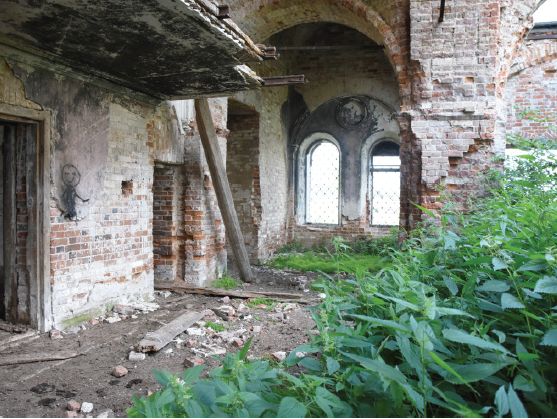 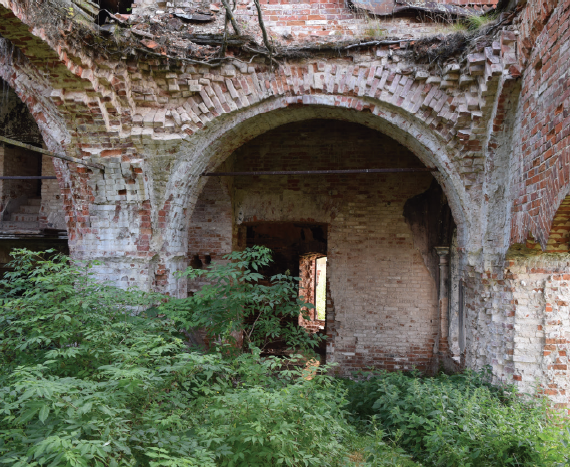 STRATEGIES OF ANALYSIS FOR THE  OF THE RUINED SHAPEThe documentation of the state of conservation of Blagoveshchenskaya Church  2018  integrated approaches  digital  to focus on the static instabilities of the ruins for recovery  [18]. morphological analysis of masonry structures was  during the acquisition processes,  the spatial constructive ruins and linking them to the global volumetric macrosystem. Furthermore, the internal inspection of the masonry sections in  or collapsed portions has allowed the integration of information  the structural envelope, reliably supporting the  procedure [19]. The  shape, central element of the analysis, has thus become  basis of direct knowledge supported by the repertoire of historicalconstructive analysis data, with the dual purpose of completing the technical stratigraphic knowledge framework and revising it  integrated  the behavioural diagnosis of structural components. The ruined complex of Blagoveshchenskaya Church, for reasons attributable to the collapse of structures and the lack of site regulation,  deprived of the original spatial design of the wall system. The absence of main masonry portions  the analysis of the current structure  defined schemes of interpretation  architectural instabilities, and  the specific evaluation of the reality-based digital shape  step for a reliable diagnosis of static robustness [20]. The ruined complex has been subjected to an integrated extensive range- and image-based documentation campaign. The approach  methodologies of acquisition and representation  the morphological properties of the structural  in terms of correspondence and integration of spatial information. The dimensions of the structure ( the elevation of damaged portions of the main vault at  15  height) have oriented the morphometric  strategy  the use of multi-instrumental close-range measuring systems,  a  coverage and  high formal  resolution  to the  geometry of the masonry surfaces and the typological  of the masonries (widely covering the order of dimensions from 5 to 10 ).At the same time, the colorimetric information  a key  in the diagnostics of the structures, evaluating pathologies of mechanical influence  masonry and plastered portions, described through tonal variations  surface colours. The on-site campaign was  on a double acquisition level,  the ground  (TLS) and aerial  drones for photogrammetry the  of morphological data on the elevations of the structure ( 15 ) in a single 360° point cloud database [21]. acquisition campaign and products In the acquisition  TLS FARO Focus S150, the integrated photographic camera was also enabled, ensuring RGB information quality for each point x, y, z suitable for surface mapping. Each scan performed in  or  mode according to the distance of the shooting range from the object provided an additional acquisition time of 4.00’ to allow the shooting of 16 frames for each camera location (coverage of 360 for the scan angle).  each photographic shot, the instrument was set with an average balance of colour and lighting  considering only the horizontal level for the balance of light conditions in the outdoor scans or the entire panoramic space for the interior scans. These measures significantly  the acquisition campaign duplicating the scanning times but  still advantageous for the documentation purposes  a parallel photographic campaign from the ground,  further actions to integrate the photographic material into the spatial database. A  of 73 TLS scans  to collect all external surfaces and to spatially connect the complex distribution of internal environments. The scans  performed at  2mm laser spot spacing  height of 5 mm in the upper surfaces. The quality of TLS acquisition for the bell tower and the central dome  by the presence of the inner natural hill over the ruins of the roof, a higher instrument  ground. The TLS metric survey from the ground guaranteed a coverage of 80% of the morphological data  the structure. The processing of the  source scans on the vaulted structure provided an alignment procedure to obtain the unified TLS point cloud. Rotation and translation matrixes  applied in semi-automatic mode  the cloud software (SCENE),  a cloud-to-cloud alignment set with values of 0.05 m  subsampling and n° 150 iterations for the alignment algorithm. The resulting values of alignment the final integrated database are presented in Table 1.Table 1. Alignment values in cloud-to-cloud reference for TLS data. acquisition campaign  aerial photogrammetric acquisition was developed  DJI Phantom 4 Pro with  flight plan focused on the  of interest of the architectural complex. flight plan mission set from the top of the complex at a level of 50 m from the ground in the mode point of , a photogrammetric campaign  conducted  the aerial camera with a conical acquisition  the monumental complex, descending to a height of 10  above ground and developing 329 shots in 10  of flight. The guaranteed camera angle and the adjustable inclination of the gimbal allowed  total coverage of the top surfaces, with a quality of photographic data suitable for the clear photogrammetric reconstruction of the edges of the components (21 MPixel). In addition, specific flight plans for the tower blocks and the central vault were planned with greater photographic detail to the close distance of shooting. The GPS coordinates defined by the UAV for each shot better addressed the alignment algorithms, set  precision, simplifying the alignment of the photogrammetric  from  reconstruction.  the overall SfM point cloud, an error of 0.004  the camera alignment.Postprocessing data and productsThe GPS information in source data  the acquisition campaign provided a preliminary overlapping between TLS and UAV point clouds, both  vertical and horizontal built surfaces,  to referencing in an integrated sparse database of  characters.To  the GPS data, the alignment procedure  TLS and UAV data  set  reference  the TLS point cloud, defining  markers from key morphological features that  on the UAV point cloud. The resulting values of alignment the final integrated database are presented in Table 2. The higher errors of reference  to the markers with less camera projection in  photogrammetric alignment.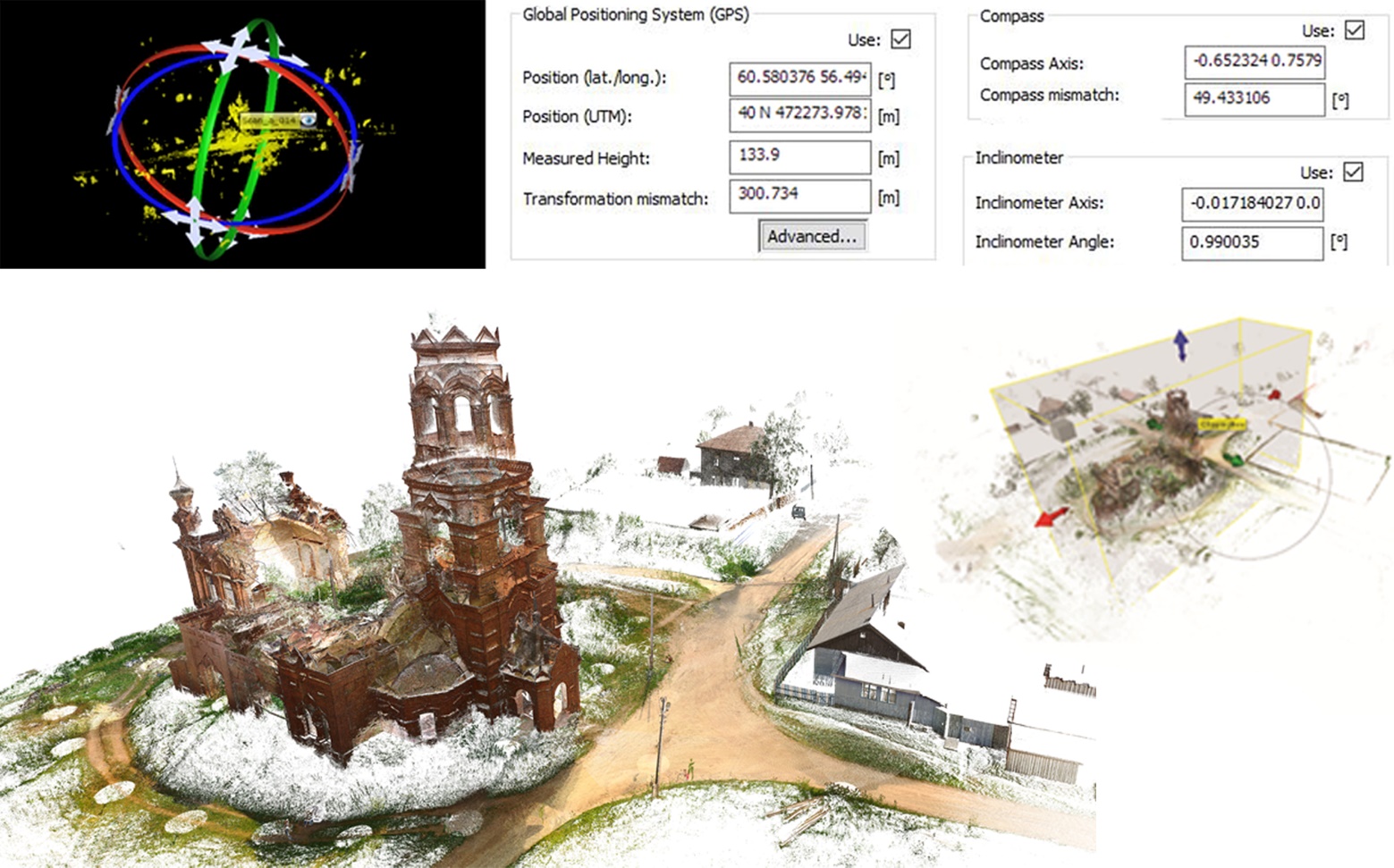 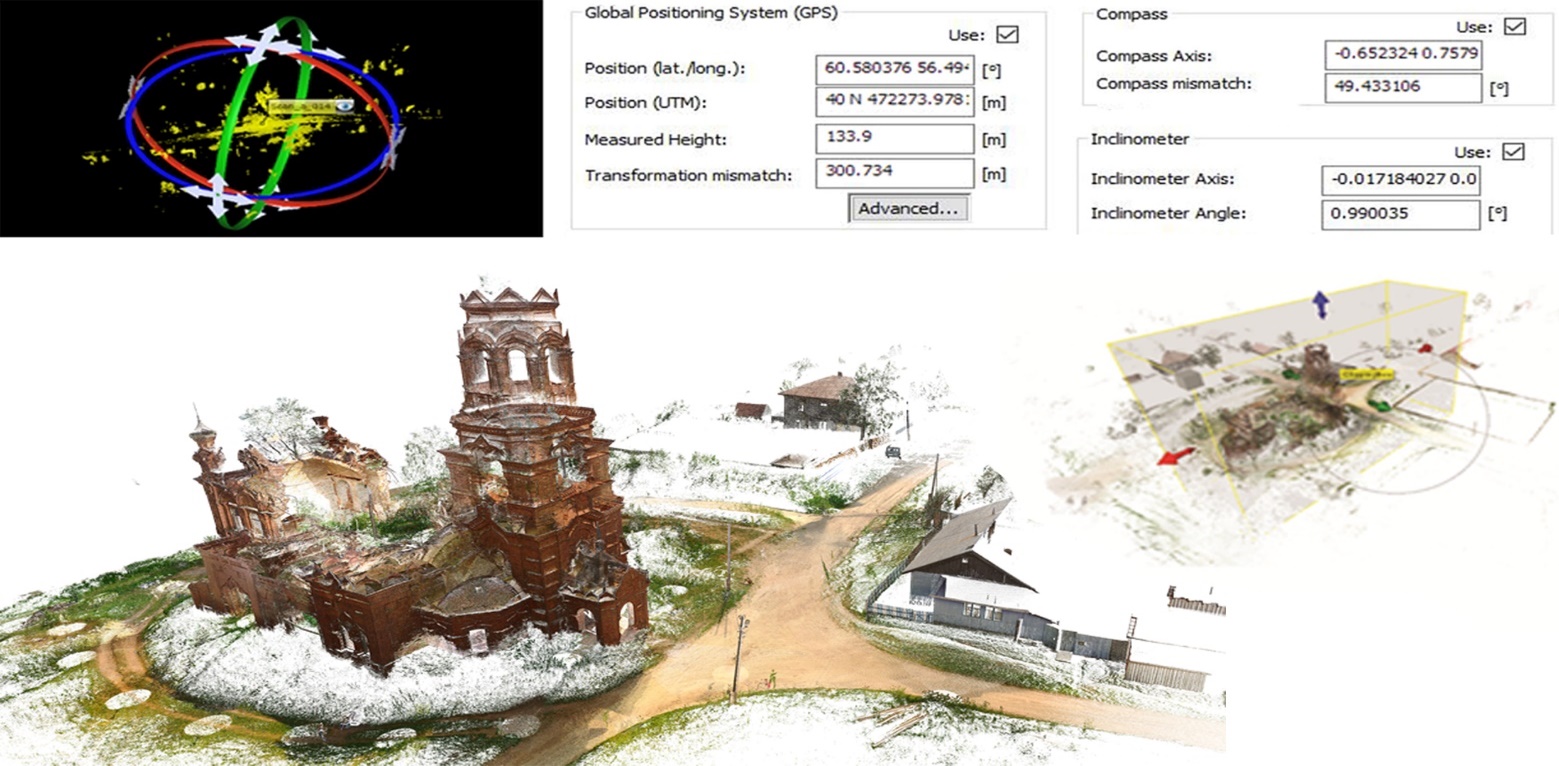 Figure 5. Morphometric database from  acquisition campaign: the single scans, completed  GPS, compass and inclinometer information,  referenced and registered  the overall alignment to  the final point cloud.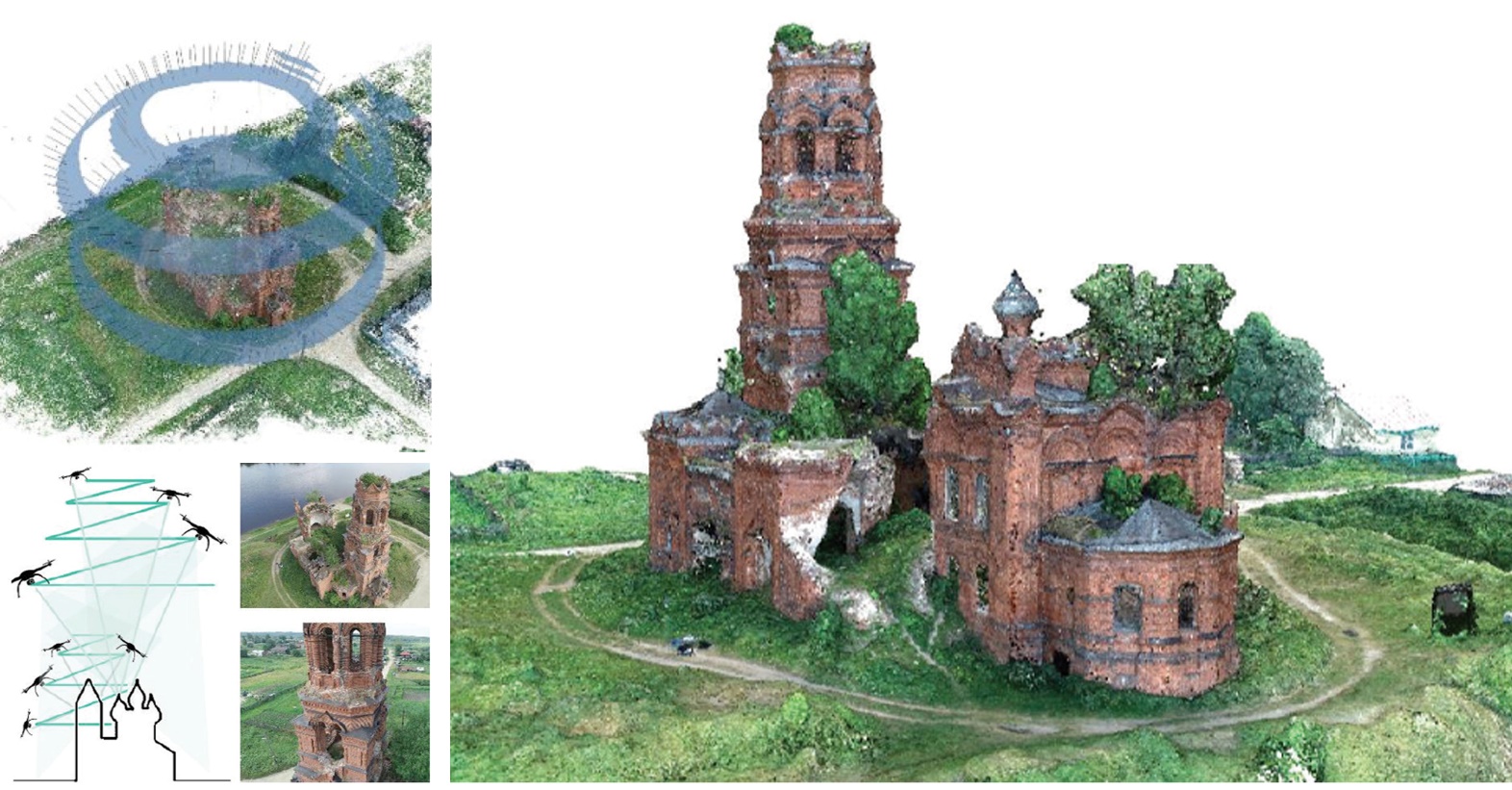 Figure 6. Morphometric database from photogrammetric UAV acquisition campaign: the photos  and aligned to define the main point cloud on the architectural complex and the surrounding landscape.Table 2. Alignment values in TLS and UAV data morphometric reference.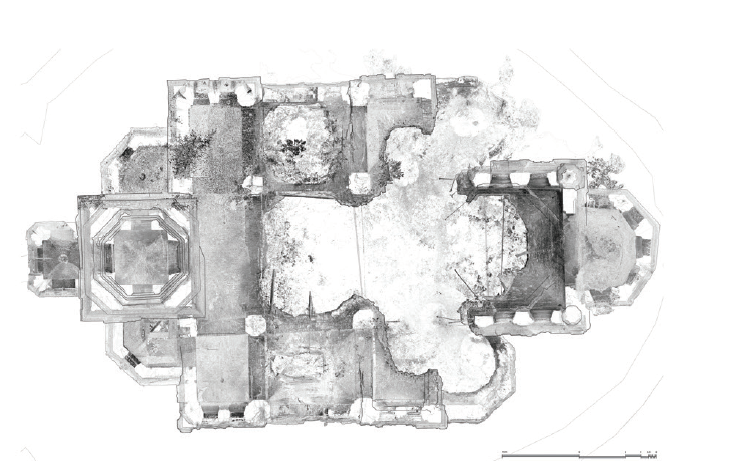 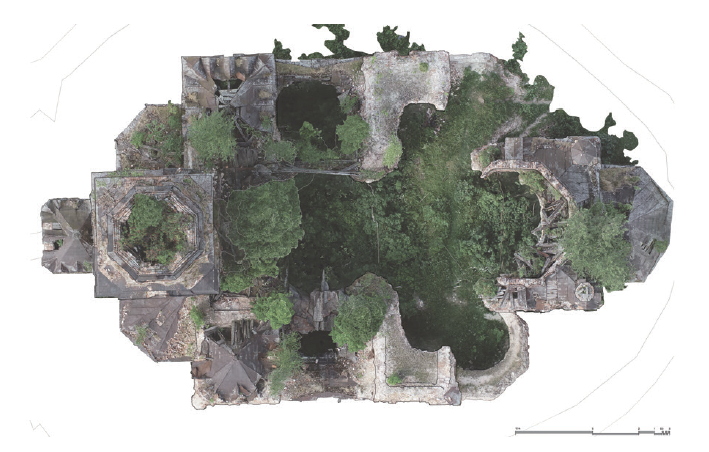 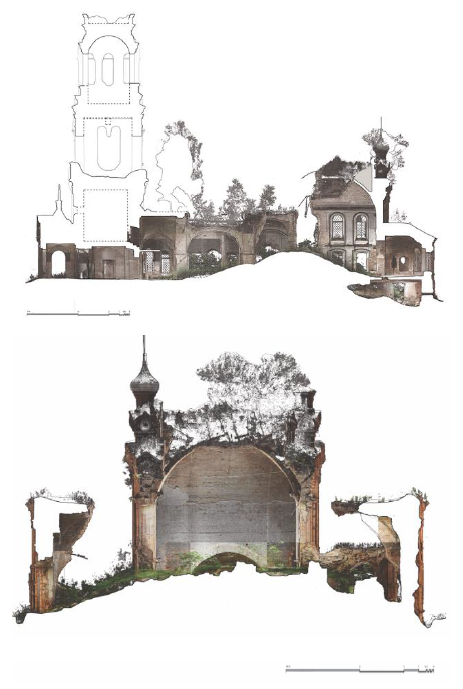 Figure 7. Drawings and  for the 2D description of the main structural system of the church. presence of noise data  elements such as vegetation and collapsed ruins.The final database  51.889.557  49.853.646 points from TLS survey on internal  of masonry structure, and 2.035.911 points from UAV survey on external surface and  ruins of the vaulted structure. The average density in the overall integrated point cloud  1 point/3 mm.From the joint processing of the collected archives, drawings, sections and plans were produced  knowledge of the architectural complex and as guidance for the intensive mapping of the pathologies of degradation and instability documented in the photographic repertoire.  representation described the quality of distribution and volumetric development of the main structural  even more complex by the ruined  of the site and by the loss of many of the main shapes conventionally identifiable for the classification of the  (intrados of the vaults, opening profiles and local collapses, integrity of the elevation structures)., the attempt  processing for elevation maps, as standard analysis of deformation mechanisms  the point cloud displacement from a reference plane [22], did not satisfy the knowledge  the deformation of the structural surfaces. The high surface processing of the structural envelope, due internally to the collapse conditions and externally to the decorative brick structure,  difficult-to-read  maps, where the excessive fragmentation of the level indicators failed to  an overall picture of  deformations.OPPORTUNITIES  3D INTEGRATED MODELLING FOR THE DIAGNOSIS OF STRUCTURAL SHAPEThe aim  the structural representation  focused on the development of a continuous mesh modelling protocol, enriched with reality-based qualities, achieved as the objective of  detailed and  as  by the instability and mechanical features. These shapes, controlled and certified within the envelope of the structural object, necessarily introduce a need to manage the polygonal geometric mesh that defines them,  processes are however by the representation of a morphological detail that is itself a source of diagnostic reflections on the mechanisms of  systems [23] [24].obtained 3D modelsnot only pursue the necessary analysis of deviation between static surfaces but  consolidate a certified practice that defines them both as outputs, directly applicable for the quality of structural instabilities, and as input data for further  on computational platforms. 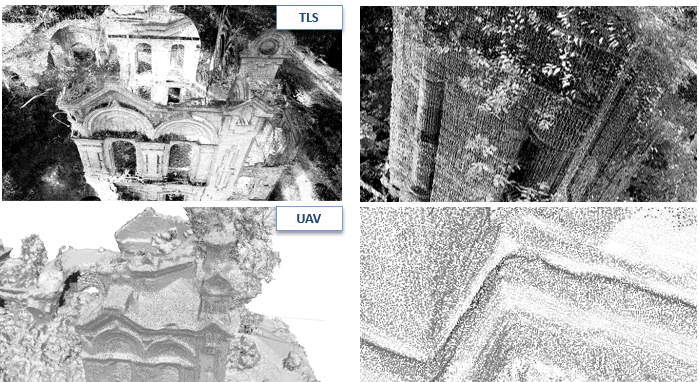 Figure 8. Quality of processed morpho-metric TLS and UAV on the external surfaces of the masonry structure. The point cloud from UAV acquisition shows a resolution and density of data comparable with the TLS , supported by the higher level and resolution of camera shooting.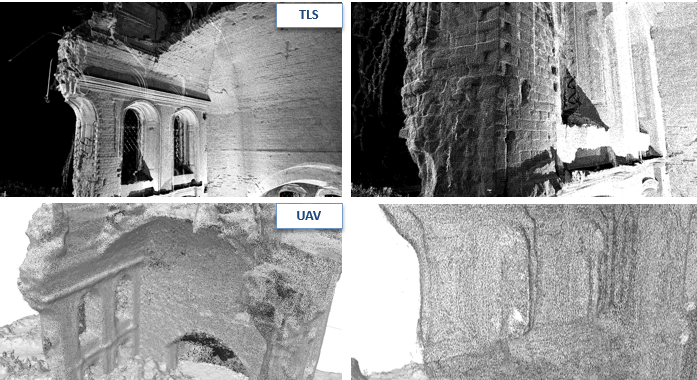 Figure 9. Quality of processed morpho-metric TLS and UAV on the internal surfaces of the masonry structure. The point cloud from UAV acquisition shows a worse resolution in the discrete definition of main profiles, geometries and surfaces, due to the corner and shadow shooting.processing  established  exponentially  to the exploitation of the potential of the  discrete database, the point cloud,  the continuous 3D object defined by vertex and edges for quantifiable evaluations, the model. The application opportunities, from FEM platforms to  the virtual fruition, can thus  the  the models  common languages, adapting them appropriately [25] [26]. The developed research on reality-based mesh models has allowed  accurately  the causes and effects produced by the structural survey in the digitisation and modelling processes  data, validating the compatibility and correspondence of the produced models  multi-instrumental comparison of the measurement practices normally applied in the structural field. The integration of the products of digital survey protocols applied on the site [26], from both terrestrial and aerial imageacquisition tools, was  completed through the differentiated visual stations,  to  information exterior and interior parameters, as well as data  the roof components and elevation units. Focusing on the central pavilion vault, destroyed during the electrical accident, the documentation,  to the  of a complete structural shape, involved the detection of the vault from the intrados visible in its constructive thickness, and the extrados  by the ruins of the octagonal masonry tholobate at the base of the wooden roof. Modelling pipeline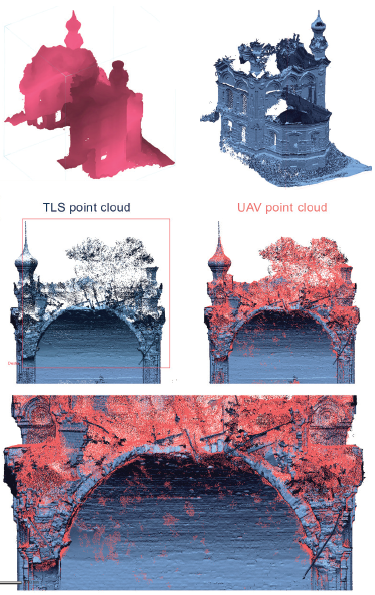 Figure 10.  and integration of multi-instrumental point clouds for the static unit of the central  vault.The pipeline for 3D -based modelling was assessed the research objectives  the diagnosis of stability of the Blagoveshchenskaya Church in Pokcha.  choice was oriented both  a spatial configuration of the complex's , articulated on several levels and environments, and for a correspondence of the  state of ruin of the building, which highlighted  issues to be transposed automatically in  model through NURBS or parametric modelling. First, the data collected from TLS and UAV acquisition campaigns  tested  a compatible procedure for the integration of the processed point clouds, also supported by common format extensions for their inclusion in the modelling platforms. During this phase,  issues  in the specific management of vertex and  objects.Corrections and uniformities of normal vertex dataThe first aspect  the difficulty of transferring the vertex  information for each point of the photogrammetric cloud acquired  UAV on the mesh modelling platforms. The compatible formats (mainly .ptx and .pts) for the reverse modelling provided a different ASCII code in the UAV photogrammetric processing environment, and the normal information  corrupted within the different matrixes of conversion.  attempts  on multiple modelling platforms suitable for the managing of architectural scale data, an additional phase of re-calculation of normal vertex in the UAV point cloud was  performed directly in the modelling environment, so as to correctly orient the mesh triangulation and to avoid anomalies of flipped polygon regions that are not suitable for the mesh management. Due to the high density of points and their unstructured distribution,  complicated by the geometric articulation of the complex, the automatic normal calculation tools  not  uniform and coherent , fragmenting the orientation of the points and, consequently, the features of the triangulated mesh. , only 70% of points in UAV point cloud (1.426.256 points)  automatically processed for the normal feature. To  this issue, a singlestep triangulation process TLS and UAV integrated point cloud  that the normal vertex data defined in the TLS point cloud  mediate the orientation of the  mesh surface. The topological meshing procedure  performed  an HD adaptive triangulation set  the following parameters:Geometry capture accuracy: set over 75% of  for shape accuracy.Scanner  the overall accuracy guaranteed by the source point cloud.  the source TLS and UAV data, and the quality/noise of the integrated aligned database,  set  3 mm.Filtering and selection of source data for the integration procedure.The second aspect  the different point spacing interval of the individual point clouds (on average 1-3 mm from TLS, and 5-10 mm from UAV) and its influence  the triangulation of an overall polygonal mesh, where a uniform reading of structural irregularities was ensured. The two discontinuous datasets  refined with overall filtering performed on the point clouds and checked  a watertight  process on the final mesh,  an average length of 5 mm to define a final model compatible with the main standards of deformation analysis in structural diagnosis. This range did not compromise the relative dimensions of structural  quantifiable as a whole related to the geometry of the construction materials (mainly bricks and metal chains of larger specific dimensions) and to the tolerance threshold set for the analysis (5 mm, also with the standards for elastic safety assessments).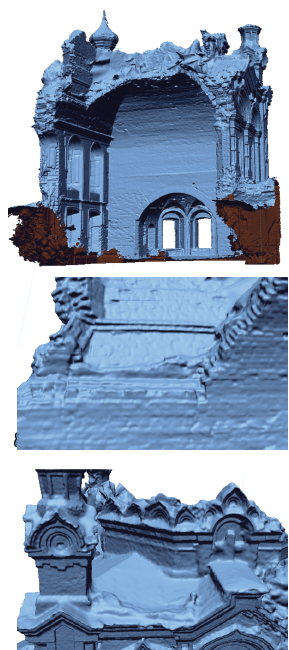 Figure 10. Final reality-based mesh models  the triangulation and  of the HD mesh. The mesh preserved the specific  of structural shape of the structural unit.The  of the integrated 3D survey database Pokcha complex defined a virtual system of the preserved shape, directing the attention  the metric-spatial correspondence of information obtained from TLS database and UAV photogrammetry, calibrated at different reliability of space reconstruction from the  of the instruments applied in the acquisition phase. , a morphological reference and registration  developed  the scale of each structural unit of the built complex for the pavilion vault, the two  of data  aligned  perimetrical boundaries and façades considering the deviation accuracy of discreate surfaces and target control points. , a segmentation of the overlapped point cloud , deleting the overlapped areas and maintaining the quality of data on the intrados surfaces and both TLS and UAV on the  surfaces. , the set of points  subjected to standard filtering procedures, both automatic and manual, aimed at cleaning all spatial information not  to the envelope of the structural surface,  constituted by the infiltrated vegetation both at the base and at the top of the ruins. Further attention was paid to the window openings, manually cleaned for a complete reconstruction of the wall thickness. The triangulation phase of the final integrated database highlighted  of missing morphological information, due to building masonry areas covered by vegetation during the survey campaign (removed in the point cloud  the filtering process). These parts  integrated  a fitting of mesh holes according the geometric primitives derived from the mesh model. The mesh model obtained by triangulating and remeshing the surfaces verified the expected target of morphological detail, conserving both the main structural profiles and the specific geometry qualities of the masonry elements, on the surface and on the edges along the collapsed region. comparison and deviation analysisThe  structural instabilities  focused on the vaulted unit in the central span, with the aim of comparing the specific imperfect geometry of the vault (affected by mechanical deformations) with a reliable reconstruction of its  shape from the in-site dimensions of the ruins.  the final mesh model, section planes  set with an established pitch of 30 cm along all the surfaces of the unit (vault and vertical walls), extracting 3D sketch profiles  to the specific morphological surface and importing them into a NURBS modelling environment.  extrusion, the structural volumes of the pavilion vault  geometrically reconstructed according to the regular project profiles and imported into the reverse modelling environment to  a comparison with the irregular mesh surface.The comparison between the NURBS and mesh  of the vault  the query tool of deviation available on the platform the  between the models’ surfaces. The deviation comparison (made possible by the same coordinate system maintained between the models)  an overall failure phenomenon that  the entire system of the resistant unit, possibly attributable to the accidental impact that caused its collapse. Within it,  specific portions affected by instability  their colour map  the deviation computing  characterised by a colour scale from green to red, highlighting  on-course kinematic deformation that is increasing over time. These areas are located both on the vault and on the supporting walls, within deformations that are  scale of  and that are affecting the main loaded parts of the vaulted system.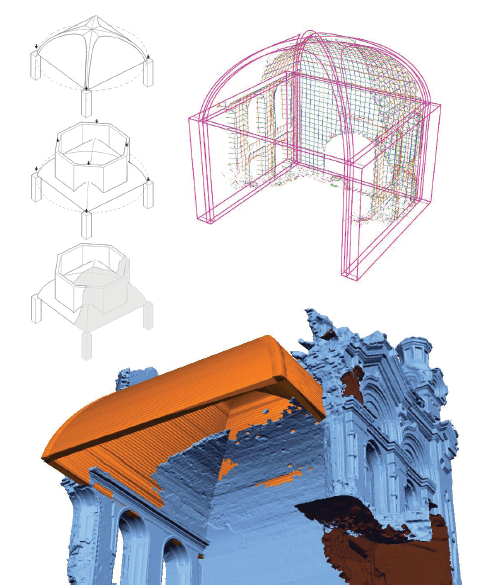 Figure 11. NURBS modelling of the pavilion vault from the sections extracted by the mesh surface. The geometric vault  referenced to the mesh model and  imported in the same workspace.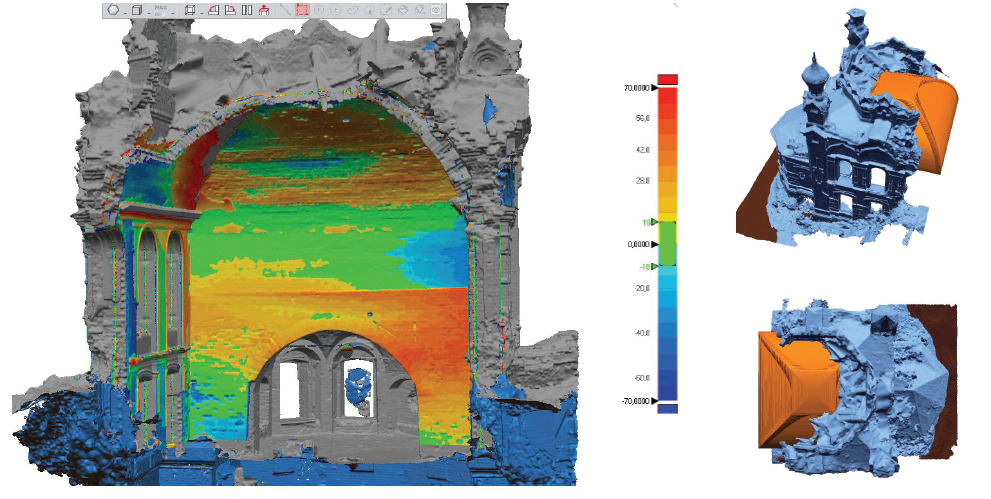 Figure 12. Deviation computing on the shape features between the models of the pavilion vault, from the HD mesh and from the NURB modelling. The  map defines a quantitative reading of the deformed portions from the static configuration, highlighting the kinematic mechanisms that are affecting the vault. From the comparison it  possible to identify the  of instability and to derive diagnostic considerations in relation to the overall static schemes of the architectural complex.  the collapsed part, the remaining structure of the vault  a discharging arch not  the overall configuration. shape  40  of deformation till the spring subdivided into  plastic hinges and  of collapse. The main bearing walls also  a buckling deformation that  a maximum of 70 instability of the structure in  basement., the reliable mapping of evolving structural instabilities  direct survey and mesh models  the intervention practices  targeted consolidation actions for the safety of ruined structures.ConclusionsThe modelling performed  the Church of the Annunciation in Pokcha followed an  approach  morphometric data from different instrumental point clouds overall mesh triangulation strategy  to  a  model capable of preserving the structural irregularity through the mediation of numerical polygonal surfaces.  methodological considerations  developed for the mesh triangulation of the integrated TLS and UAV sparse . In order to perform an HD , a correct  of points  required  UAV point cloud  to support the  of poly- orientation in the mesh. Other processes of the point cloud,  regarding the presence of  grids and extensive vegetation, to better expose the surface of the structural domain  the decay and  of the ruin site.The need for a formal approach to the re-drawing analysis and intervention  the operational experimentation of morphological-structural representation  two research targets:The planning of a documentary strategy  the totality and particularity of the architectural  in all typological variants (masonry, metal parts, wall coverings) and  (main environments, underground, in elevation, coverage levels).The convenience of transferring these detailed systems into suitable morpho-metric products capable of  information and analytical opportunities  historical masonries through graphic .  a  approach to documentation and  of structures directly from data  digital . The shape representation is preserved in both qualitative and quantitative structural assessments, aware of the interactions that historical architecture can  between its individual preserved components and,  restoration, with  intervention design. to its complex nature in terms of compatibility and format size,  affected by the continuous developments in the field of Big Data management 3D databases  architectural systems and urban aggregates. historical architectural heritage  the documentation protocols in a field of application of representative systems for structural diagnostics, to aspire to technical-professional adoption in the interface with -to-FEA and -to-BIM protocols. Despite the national , the lines applied in the digital documentation demonstrate an attempt to adapt to the provisions of the Digital Agenda 2020 of the European Commission (also included in the Agenda Culture 2030), regarding the  of  initiatives for the planning of intervention, restoration and conservation.  possibility of experimenting virtually a simulated but reliable space, the methods and effects of a subsequent physical implementation of the intervention  heritage  the opportunities for digital preservation and eGovernance, expanding the ideas of innovation  the type and quality of structural survey products in terms of  of digital  and advanced . The action of 'structural' documentation, knowledge of stress  and prediction of damage mechanisms  buildings, can thus be identified within the European guidelines for heritage at risk by insisting on the  of .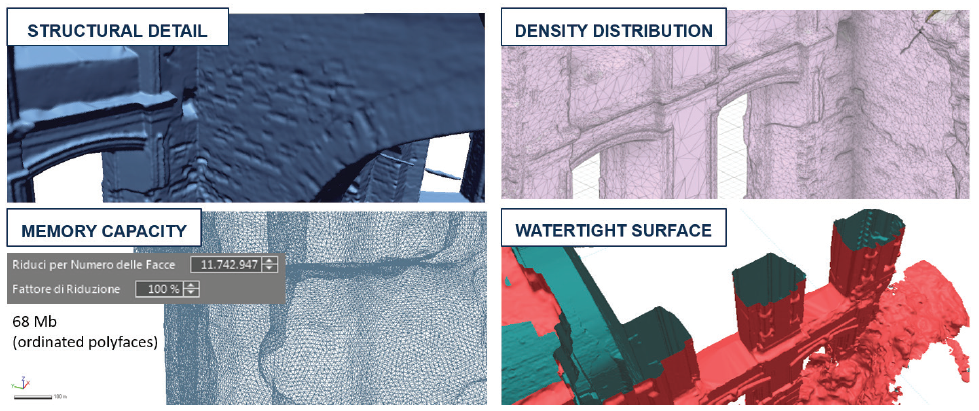 Figure 13. Properties of the final HD mesh model suitable for compatible computing analysis in FEA workflows. The editorial authorship is  to Sandro Parrinello for sections 1, 3 and conclusions, Raffaella De Marco for sections 2, 4 and 5.The documentation of Upper Kama Region is part of a wider program of activities carried out, since 2013, by DAda-LAB - University of Pavia (coordinator prof. S. Parrinello) and Perm National Research Polytechnic University (coordinator prof. S. Maximova). The digital survey campaigns  2018 and 2019  conducted by Parrinello S., Picchio F., De Marco R., Dell’Amico A. Part of the architectural survey documentation data  processed  the activities  the course Architectural survey &  (prof. S. Parrinello, prof. G. Minutoli)  the Double Degree ItalianChinese course in Building Engineering and Architecture  University of Pavia.The , documentation and modelling of Blagoveshchenskaya Church  the EU project PROMETHEUS.  project is funded by the EU program Horizon 2020-R&I-RISE-Research & Innovation Staff Exchange Marie Skłodowska-Curie the collaboration between three  (University of Pavia, Italy, Polytechnic University of Valencia, Spain, Perm National Research Polytechnic University Perm National Polytechnic University Research, Russia) and two companies (EBIME, Spain, SISMA, Italy). This project has received funding from the European Union’s Horizon 2020 research and innovation programme under Marie Skłodowska-Curie grant agreement No 821870. ReferencesJP – EU, Guidelines on Cultural Heritage. Technical tools for  and  September 2012, JP - EU/CoE Support to the Promotion of Cultural Diversity (PCDK).United Nations Educational, Scientific and Cultural Operational Guidelines for the Implementation of the World Heritage Convention WHC.17/01, UNESCO World Heritage Centre, Paris, France, 2017. UNESCO, Recueil de décisions importantes sur la conservation des biens du patrimoine culturel inscrits sur la Liste du patrimoine mondial en péril de  WHC-09/33.COM/9, Paris, 2009.K. Rao, A new paradigm for the identification, nomination and inscription of properties on the World Heritage List, International Journal of Heritage Studies 162010 161-172.L. Toniolo, M. Boriani, G. Guidi (eds), Built Heritage: Monitoring Conservation Management, Springer, Cham Switzerland, 2015, ISBN 978-3-319-08533-3E. Psychogiopoulou, Cultural Heritage and the EU: Legal Competences, Instrumental Policies, and the Search for a European Dimension, in: A. Jakubowski, K. Hausler, F. Fiorentini (), Cultural Heritage in the European Union. A Critical Inquiry into Law and Policy, Brill Nijhoff, Netherlands, 2019, ISBN: 978-90-04-36534-6, 57-78.S. Parrinello, R. De Marco, From the city to the stone: digital survey for the establishment of structural behaviours in historical architecture, in: R. Salerno, Drawing as (in), Gangemi Editore, Roma, Italy, 2018, ISBN 978-88-492-3651-4, 747-754.B. M. Feilden, J. Jokilehto, Management Guidelines for World Cultural Heritage Sites, ICCROM, Rome, Italy, 1998.M. Bruneau, S. E. Chang, R. T. Eguchi, G. C. Lee, T. D. , A. M. Reinhorn, M. Shinozuka, K. Tierney, W. A. Wallace, D. von Winterfeldt, A  to  and  the  of , Earthquake Spectra 1942003 733-752. A. Giuffrè, C.F. Carocci, Statics and dynamics of historical masonry buildings International Workshop on Structural Restoration of Historical Buildings in Old City Centers, Heraclion, Crete, 1994.A. M. , G. Milani, S. de Miranda, G. Castellazzi, V. Sarhosis, Stability  of  Automation in Construction Volume 922018 199-213F. Parisi, N. Augenti, Earthquake damages to cultural heritage constructions and simplified assessment of artworks Engineering Failure Analysis 342013 735–760S. Parrinello, F. Picchio, P. Becherini, R. De Marco, The  in  of  and  in the  7th Annual International Conference on urban Studies & Planning, 2018, 3-26.S. Parrinello, F. Picchio, R. De Marco, A. , Documenting the Cultural Heritage Routes. The creation of informative models of historical Russian churches  Upper Kama Region. The International Archives of the Photogrammetry, Remote Sensing and Spatial Information Sciences XLII-2/W15 (2019. 887-894.W. C. Brumfield, Landmarks of Russian Gordon e Breach, 1997.E. N. Shumilov, Orthodox Churches and Temples of Common Faith in Perm Krai: short historical guide. Perm, 2003.Monuments of architecture, history, art of Cherdyn and Cherdyn Region. V.2. Cherdyn, 1997.A. Guarnieri, F. Pirotti, M. Pontin, A. Vettore, Combined 3D  for , Proc. of International Symposium on Photogrammetry and Remote Sensing (ISPRS), 2005, vol. XXXVI-5/W1, 22-24.S. Parrinello, F. Picchio, R. De Marco, New generations of  for the development of  Gambardella, Le Vie dei Mercanti XV Forum Internazionale World Heritage and Disaster Fabbrica della Conoscenza, vol. 71, 2017, ISBN: 978-88-6542-582-4, 1-10. M. Tsakiri, D. Lichti, N. Pfeifer, Terrestrial  for  Proceedings of 3rd IAG/12th FIG Symp., BadenA. Guarnieri, N. Milan, A. Vettore, Monitoring  International Journal of Architectural Heritage 7(12013 54-67.S. Bertocci, G. Minutoli, G. Pancani, 3D survey and  analysis of Romena parish.  8(142015 1-20R. De Marco Shapes and : the  for the study of : K. Williams, M. G. Bevilacqua. Nexus 2018 Architecture and Mathematics - Conference Book. Kim Williams Books, Pisa, Italy, 2018, ISBN 978-88-88479-47-7, 289-292.L. De Luca, P. Veron, M. Florenzano, Michele Reverse-engineering of architectural buildings based on an hybrid modeling approach Computers& Graphics 3022006 160–176.G. Castellazzi, A. M. , S. de Miranda, F. Ubertini, An innovative numerical modeling strategy for the structural analysis of historical monumental buildings Engineering Structures 1322017 229-248.M. Centofanti, S. Brusaporci, Architectural 3D modeling in historical buildings knowledge and restoration processes: C. Gambardella, Le  dei , X Forum Internazionale di Studi, More or Less. Fabbrica della Conoscenza, vol. 16, 2012, ISBN 978-88-6542-129-1, 331-340. S. Parrinello, R. De Marco. From survey to the model: the graphic transposition of an earthquake Disegnare Idee Immagini2018 70-81.Scan Morpho feature iterationsPoint error iterations[mm]Average point error [mm]Min overlapping [%]Scan 3942.52.335.5Scan 40122.61.825.8Scan 4171.91.629.5Scan 4261.51.229.5Scan 4351.21.049.4Scan 4661.31.033.8Scan 4842.22.026.3Cluster report441.81.532.8Marker Morpho feature correspondenceProjectionsError [m]Point 1Vault springer 1890.0383 Point 2Vault springer 21300.0472Point 3Vault springer 31140.0483Point 4Vault springer 4850.0439Point 5Vault key 1(damaged )870.0314Point 6Vault key 2(damaged )770.0169Control points65820.0392